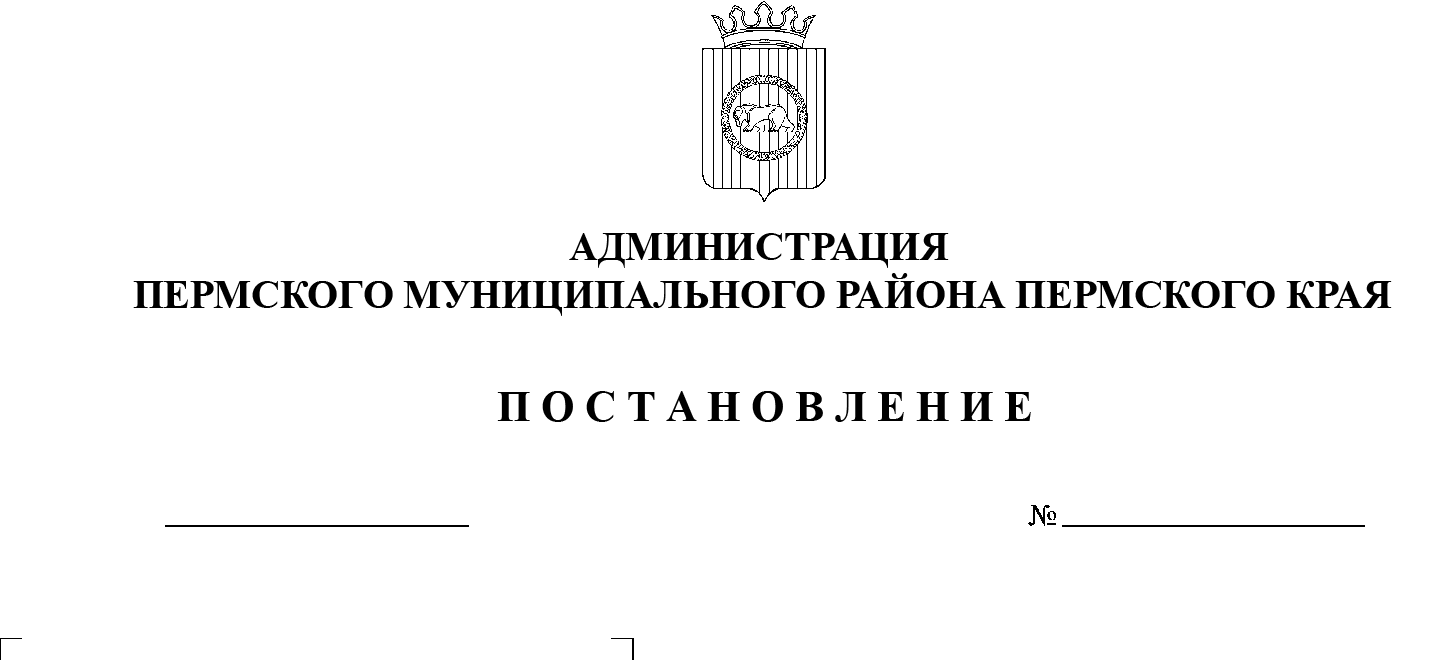 В соответствии с частью 13 статьи 46 Градостроительного кодекса Российской Федерации, пунктом 26 части 1 статьи 16, со статьей 28 Федерального закона от 06 октября 2003 г. № 131-ФЗ «Об общих принципах организации местного самоуправления в Российской Федерации», с частью 4 статьи 4 Закона Пермского края от 29 апреля 2022 г. № 75-ПК «Об образовании нового муниципального образования Пермский муниципальный округ Пермского края», пунктом 6 части 2 статьи 47 Устава муниципального образования «Пермский муниципальный район», пунктом 4 особенностей, утвержденных постановлением Правительства Российской Федерации от 02 апреля 2022 г. № 575 «Об особенностях подготовки, согласования, утверждения, продления сроков действия документации по планировке территории, градостроительных планов земельных участков, выдачи разрешений на строительство объектов капитального строительства, разрешений на ввод в эксплуатацию», протоколом общественных обсуждений по проекту межевания части территории п. Лесоучасток 831 Пермского муниципального округа Пермского края, включающей земельный участок с кадастровым номером 59:32:1850001:597, от 14 октября 2022 г., заключением о результатах общественных обсуждений по проекту межевания части территории п. Лесоучасток 831 Пермского муниципального округа Пермского края, включающей земельный участок с кадастровым номером 59:32:1850001:597, от 17 октября 2022 г.администрация Пермского муниципального района ПОСТАНОВЛЯЕТ:1. Утвердить проект межевания части территории п. Лесоучасток 831 Пермского муниципального округа Пермского края, включающей земельный участок с кадастровым номером 59:32:1850001:597, с шифром 09-2022, согласно приложению к настоящему постановлению.2. Управлению архитектуры и градостроительства администрации Пермского муниципального района в течение 7 дней со дня принятия настоящего постановления направить проект межевания территории главе Фроловского сельского поселения.3. Настоящее постановление опубликовать в бюллетене муниципального образования «Пермский муниципальный округ» и разместить на официальном сайте Пермского муниципального округа в информационно-телекоммуникационной сети Интернет (www.permraion.ru). 4. Настоящее постановление вступает в силу со дня его официального опубликования.5. Проект межевания территории разместить на официальном сайте Пермского муниципального округа в информационно-телекоммуникационной сети Интернет (www.permraion.ru).6. Контроль за исполнением настоящего постановления возложить на начальника управления архитектуры и градостроительства администрации Пермского муниципального района, главного архитектора. Глава муниципального района                                                               В.Ю. ЦветовУТВЕРЖДЕНпостановлением администрации Пермского муниципального районаот 22.11.2022 № СЭД-2022-299-01-01-05.С-677ПРОЕКТ межевания части территории п. Лесоучасток 831 Пермского муниципального округа Пермского края, включающей земельный участок с кадастровым номером 59:32:1850001:597ШИФР 09-2022Состав проектаРаздел I. Графическая часть.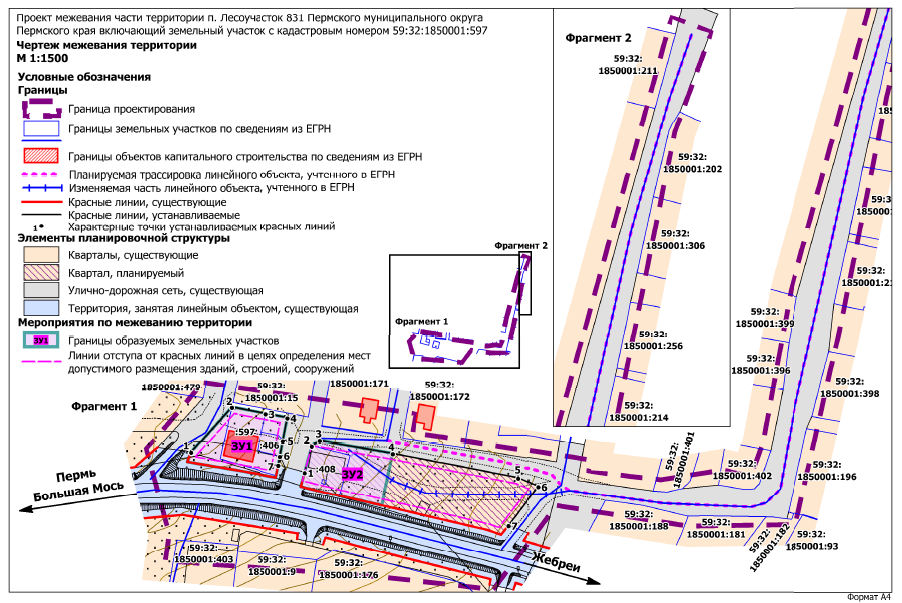 Приложение к чертежу межевания территорииКаталоги координат красных линий1 участок красных линийСистема координат МСК 592 участок красных линийСистема координат МСК 59Раздел II. Текстовая часть.Перечень и сведения о площади образуемых земельных участков.Таблица 1Перечень изменяемых объектов капитального строительства.Таблица 2Целевое назначение лесов, вид (виды) разрешенного использования лесного участка, количественные и качественные характеристики лесного участка, сведения о нахождении лесного участка в границах особо защитных участков лесов.В границах зоны планируемого размещения линейного объекта, отсутствуют земли лесного фонда в связи с чем отсутствует необходимость в определении целевого назначения лесов, количественных и качественных характеристик лесного участка, вида (видов) разрешенного использования лесных участков, сведений о нахождении лесных участков в границах особо защитных участков лесов.Перечень кадастровых номеров существующих земельных участков, на которых линейный объект может быть размещен на условиях сервитута, публичного сервитута.Проектом межевания не предусмотрено образование частей земельных участков с обременением их публичным сервитутом.Сведения о границах территории, в отношении которой утвержден проект межевания.В границах проектирования отсутствуют утвержденные проекты межевания.Перечень координат характерных точек территории проектирования разрабатываемого проекта межевания территорииТаблица 3Перечень координат характерных точек образуемых земельных участков.ЗУ1Система координат МСК 59ЗУ2Система координат МСК 59Перечень координат характерных точек изменяемого объекта капитального строительства.59:32:1850001:579Система координат МСК 59Основная частьОсновная частьОсновная частьОсновная частьРаздел 1Чертеж межевания территории11:1500Раздел 2Проект межевания территории. Текстовая часть--Обозначение характерных точек Координаты, мКоординаты, мОбозначение характерных точек ХУ1231510111.372251874.442510133.642251894.313510130.372251910.704510128.352251921.375510117.092251919.126510109.842251917.707510105.512251916.93Обозначение характерных точек Координаты, мКоординаты, мОбозначение характерных точек ХУ1231510101.892251929.822510114.802251933.333510117.342251937.194510111.152251972.895510099.192252033.736510094.822252043.657510075.792252029.05№ на чертежеКадастровый номер земельного участка, из которого образуются земельные участкиВид разрешенного использования земельного участкаКатегория земельПлощадь земельного участка по проекту, кв. мСпособ образованияСведения об отнесении (не отнесении) образуемого земельного участка к территории общего пользования (ТОП)Необходимость изъятия для муниципальных нужд13456789ЗУ159:32:1850001:406,59:32:1850001:597магазины (4.4)земли населённых пунктов1095перераспределение з.у. с к.н. 59:32:1850001:406, 59:32:1850001:597 и земель, находящихся в государственной или муниципальной собственности--ЗУ259:32:1850001:408магазины (4.4)земли населённых пунктов1000перераспределение з.у. с к.н. 59:32:1850001:408 и земель, находящихся в государственной или муниципальной собственности--№ на чертежеКадастровый номер ОКСНазначениеПротяженность существующая, мПротяженность планируемая, м59:32:1850001:57959:32:1850001:5797.4. сооружения дорожного транспорта516496Обозначение характерных точек Координаты, мКоординаты, мОбозначение характерных точек ХУ1231510145.562251880.272510112.932251852.613510071.662251863.724510058.172251861.875510050.232251968.766510044.372252021.617510085.312252052.518510075.332252116.869510076.122252169.2510510170.582252190.6811510333.302252223.6212510382.112252241.4813510389.262252222.0314510190.422252166.8615510115.412252152.9716510099.542252147.0217510102.712252133.5318510097.952252103.3619510101.922252068.0420510107.472252069.2321510120.972251982.7122510130.202251984.001510145.562251880.27Обозначение характерных точек Координаты, мКоординаты, мОбозначение характерных точек ХУ1231510106.602251872.542510111.372251874.443510133.642251894.314510130.372251910.705510128.352251921.376510117.092251919.127510109.842251917.708510105.512251916.939510100.292251915.8810510099.312251915.671510106.602251872.54Обозначение характерных точек Координаты, мКоординаты, мОбозначение характерных точек ХУ1231510094.812251927.912510094.812251927.913510094.822251927.914510094.822251927.915510094.822251927.916510094.822251927.917510094.822251927.918510094.822251927.919510094.832251927.9210510099.172251929.0911510100.142251929.3512510101.892251929.8213510114.802251933.3314510117.342251937.1915510111.152251972.8916510085.432251967.3917510090.142251946.8618510094.772251927.901510094.812251927.91Обозначение характерных точек Координаты, мКоординаты, мОбозначение характерных точек ХУ1231510117.142251970.162510106.782252027.263510100.432252050.284510095.262252054.815510092.652252058.996510086.462252104.427510084.582252147.368510086.672252154.659510093.532252161.6210510129.842252168.0711510286.962252202.8912510349.142252220.8113510380.972252231.81